La consonne [g]Colorie quand tu entends [g]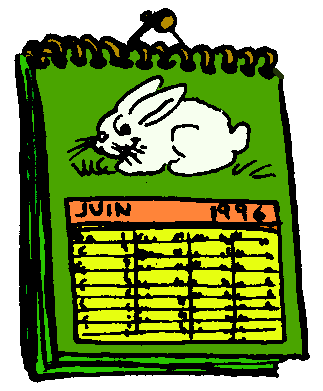 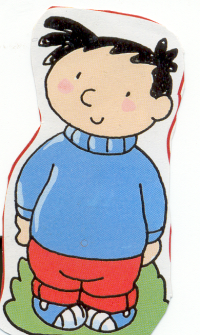 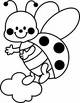 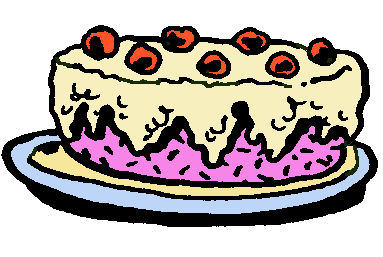 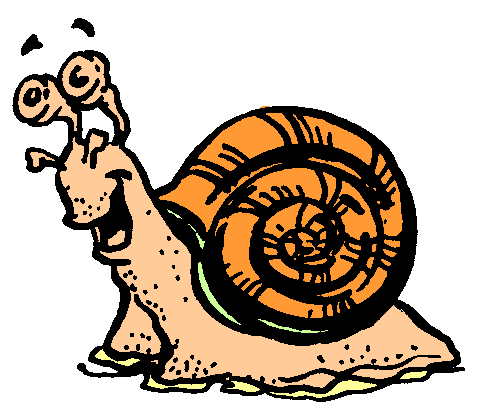 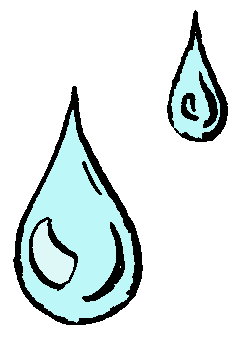 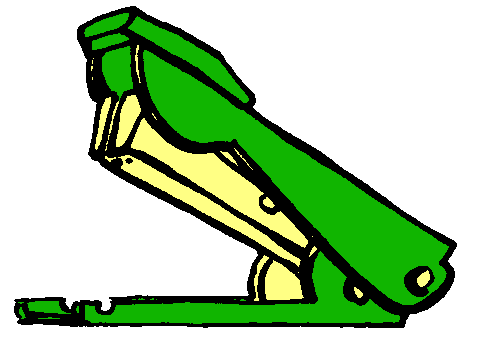 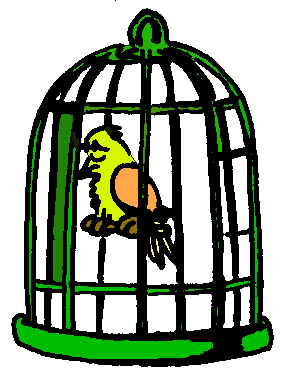 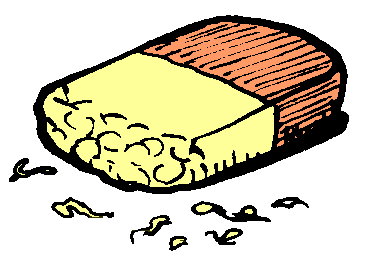 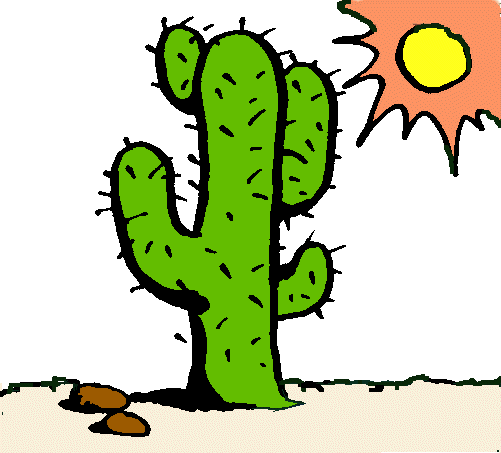 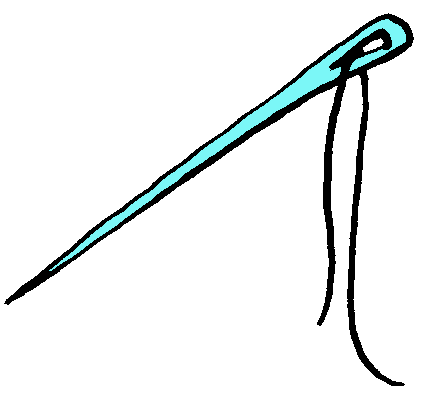 Entoure les [g], [G], [g], [G]Grenouille	girafe	aiguille	aigle		gorge	GARE
garage		gant		GRUE	gourde 	Grenadine	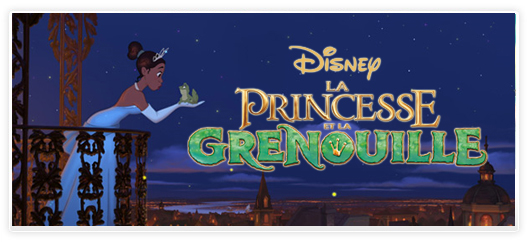 Lis !Ga	go	gu	GUE		GA		GUIgo	gi	gu	Go	Gueca	co	cu		ki	ko	ku	ké	kèle coqEntoure le mot correctLis !la gare	une grue		la grille	une gommeJe regarde la carte.La tarte est bonne : je me régale !Entoure le mot correctDessineRelie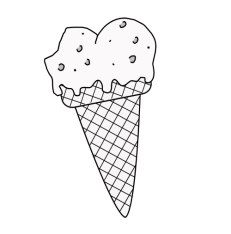 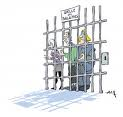 une glace									une grille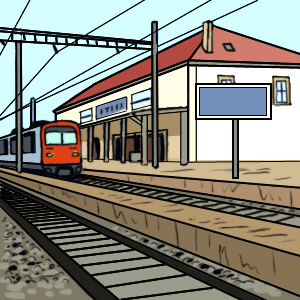 une gare									la grimacela  grue									une gare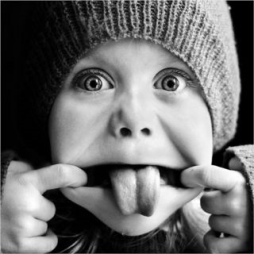 la galette									une grenouille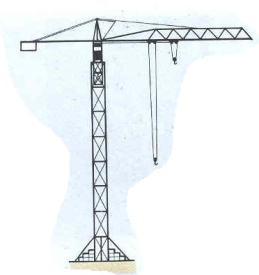 une grenouille								une gomme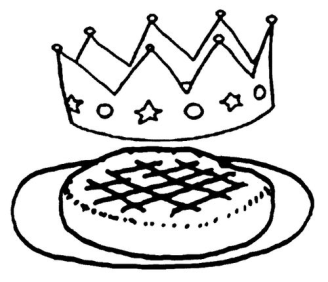 une gomme								la galette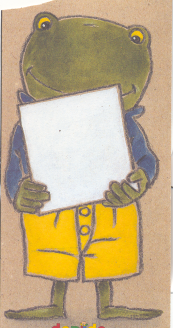 la grimace								la grueune grille									une glace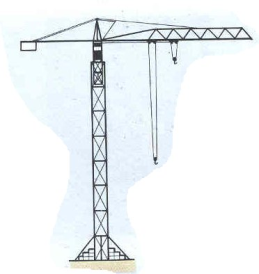 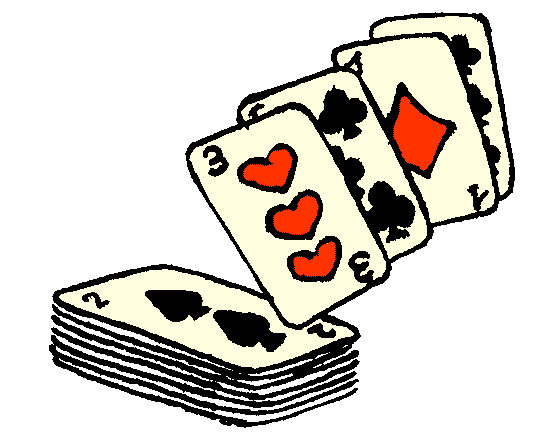 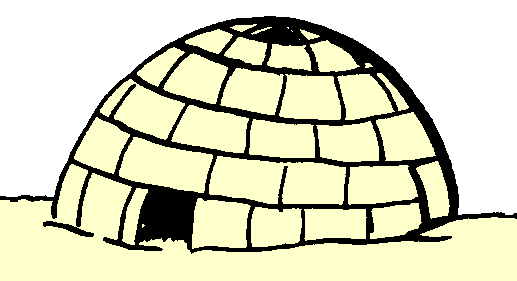 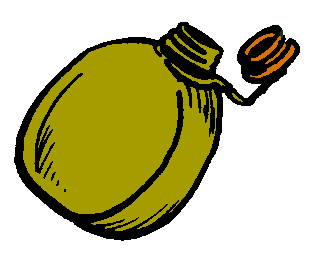 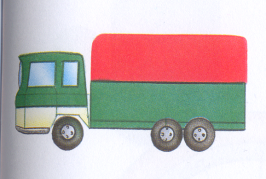 gruecruegartescartesiglooicloogourdecourdegamioncamiongactuscactusgâteaucateauescarcotescargotgouttecouttegagecageUne gommeune gareune guitareLe cheval galope.